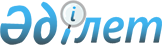 Об утверждении Правил выпуска материальных ценностей из государственного материального резерва в порядке освежения и разбронированияПостановление Правительства Республики Казахстан от 17 октября 2014 года № 1108.
      В соответствии с подпунктом 34) статьи 11 Закона Республики Казахстан от 11 апреля 2014 года "О гражданской защите" Правительство Республики Казахстан ПОСТАНОВЛЯЕТ:
      1. Утвердить прилагаемые Правила выпуска материальных ценностей из государственного материального резерва в порядке освежения и разбронирования.
      2. Настоящее постановление вводится в действие по истечении десяти календарных дней после дня его первого официального опубликования. Правила выпуска материальных ценностей из государственного материального резерва в порядке освежения и разбронирования
      Сноска. Правила – в редакции постановления Правительства РК от 09.02.2022 № 56 (вводится в действие по истечении десяти календарных дней после дня его первого официального опубликования). Глава 1. Общие положения 
      1. Настоящие Правила выпуска материальных ценностей из государственного материального резерва в порядке освежения и разбронирования (далее – Правила) разработаны в соответствии с пунктом 9 статьи 94 Закона Республики Казахстан "О гражданской защите" (далее – Закон "О гражданской защите") и определяют порядок выпуска материальных ценностей из государственного материального резерва в порядке освежения и разбронирования, за исключением случаев их выпуска для принятия мер по предупреждению и ликвидации чрезвычайных ситуаций и их последствий, оказания регулирующего воздействия на рынок, помощи беженцам, гуманитарной помощи, передачи на баланс другим государственным органам.
      2. В Правилах используются следующие понятия:
      1) текущая цена – цена объекта продажи, складывающаяся в ходе аукциона;
      2) начальная цена – цена объекта продажи, определяемая в соответствии с пунктом 13 настоящих Правил;
      3) аукцион – форма торгов, при которой участники заявляют свои предложения публично, проводимых с использованием веб-портала реестра в электронном формате;
      4) аукционный зал – раздел веб-портала реестра, обеспечивающий возможность ввода, хранения и обработки информации, необходимой для проведения аукциона;
      5) аукционный номер – номер, присваиваемый участнику для участия в аукционе при наличии электронной цифровой подписи;
      6) аукцион на повышение цены – метод аукциона, при котором стартовая цена повышается с заранее объявленным шагом;
      7) аукцион на понижение цены – метод аукциона, при котором стартовая цена понижается с объявленным шагом;
      8) стартовая цена – цена, с которой начинаются аукцион или закрытый тендер по объекту продажи;
      9) минимальная цена – цена, ниже которой объект продажи не может быть продан;
      10) закрытый тендер – тендер, в котором принимает участие ограниченный круг участников;
      11) победитель – участник аукциона или закрытого тендера, предложивший наиболее высокую цену за объект продажи;
      12) гарантийный взнос – денежная сумма в размере 15 % от начальной цены объекта продажи, вносимая физическим или негосударственным юридическим лицом для участия в аукционе или закрытом тендере, но не более 30000-кратного месячного расчетного показателя;
      13) участник – физическое или юридическое лицо, зарегистрированное в установленном порядке для участия в аукционе или закрытом тендере;
      14) закладка материальных ценностей в государственный материальный резерв (далее – закладка) – принятие материальных ценностей для хранения в государственном материальном резерве;
      15) подведомственная организация системы государственного материального резерва (далее – подведомственная организация) – юридическое лицо, осуществляющее хранение материальных ценностей государственного материального резерва;
      16) уполномоченный орган в области государственного материального резерва (далее – уполномоченный орган) – центральный исполнительный орган, осуществляющий исполнительные и контрольные функции, а также руководство системой государственного материального резерва;
      17) план оперирования материальными ценностями государственного материального резерва (далее – план оперирования) – документ, регламентирующий поставку, хранение и выпуск материальных ценностей из государственного материального резерва;
      18) пункты хранения материальных ценностей государственного материального резерва (далее – пункты хранения) – юридические лица, осуществляющие на договорной основе хранение материальных ценностей государственного материального резерва и оказание услуг, связанных с хранением;
      19) единый оператор в сфере учета государственного имущества (далее – единый оператор) – юридическое лицо, определенное по решению Правительства Республики Казахстан, на которое возложены задачи по реализации единой технической политики в сфере организации и учета государственного имущества;
      20) цена продажи – окончательная цена объекта продажи, установленная в результате аукциона или закрытого тендера;
      21) продавец – структурное подразделение уполномоченного органа, осуществляющее реализационные функции в области государственного материального резерва;
      22) покупатель – победитель аукциона или закрытого тендера, заключивший договор купли-продажи;
      23) торги – вид продажи имущества;
      24) идентификатор договора купли-продажи – уникальный номер договора купли-продажи, присваемый веб-порталом реестра;
      25) объект продажи – единица материальных ценностей государственного материального резерва или их группа, выставляемые для реализации на аукционе или закрытом тендере;
      26) веб-портал реестра – интернет-ресурс, предоставляющий единую точку доступа к электронной базе данных об объектах продажи реестра государственного имущества (далее – реестр);
      27) электронный документ – документ, в котором информация представлена в электронно-цифровой форме и удостоверена посредством электронной цифровой подписи;
      28) электронная цифровая подпись (далее – ЭЦП) – набор электронных цифровых символов, созданный средствами электронной цифровой подписи и подтверждающий достоверность электронного документа, его принадлежность и неизменность содержания.
      3. Выпуск материальных ценностей из государственного материального резерва в порядке освежения и разбронирования осуществляется в соответствии с планом оперирования путем проведения торгов в форме аукциона на веб-портале реестра.
      В случае, если продажа объекта затрагивает национальную безопасность и ставит развитие отечественного производства в зависимость от зарубежных организаций, выпуск материальных ценностей из государственного материального резерва в порядке разбронирования осуществляется путем проведения закрытого тендера при условии переработки объекта продажи на территории Республики Казахстан до готовой отечественной продукции.
      Решение о выпуске материальных ценностей из государственного материального резерва путем проведения закрытого тендера принимается Правительством Республики Казахстан. Глава 2. Подготовка к проведению аукциона, закрытого тендера
      4. Для организации аукционов, закрытых тендеров продавцом формируется комиссия в следующем составе: 
      1) руководитель ведомства уполномоченного органа (далее – ведомство) или лицо, его замещающее (председатель комиссии);
      2) заместитель руководителя ведомства или лицо, его замещающее;
      3) руководитель структурного подразделения по выпуску материальных ценностей государственного материального резерва ведомства или лицо, его замещающее;
      4) руководитель структурного подразделения ведомства, ответственного за учет и контроль материальных ценностей государственного резерва ведомства, или лицо, его замещающее;
      5) руководитель структурного подразделения ведомства, ответственного за учет и контроль материальных ценностей мобилизационного резерва ведомства, или лицо, его замещающее;
      6) руководитель бухгалтерской службы ведомства или лицо, его замещающее;
      7) руководитель юридической службы ведомства или лицо, его замещающее;
      8) руководитель или заместитель руководителя подведомственной организации или лицо, его замещающее;
      9) руководитель технологического отдела подведомственной организации или лицо, его замещающее;
      10) работник структурного подразделения по выпуску материальных ценностей государственного материального резерва ведомства (секретарь комиссии).
      5. Председатель комиссии осуществляет общее руководство деятельностью комиссии.
      6. Организационная деятельность комиссии обеспечивается секретарем комиссии. Секретарь комиссии не является членом комиссии и не голосует при принятии решений комиссией.
      7. Заседания комиссии проводятся при условии присутствия не менее двух третей от общего числа членов комиссии и оформляются протоколом, который подписывается присутствующими членами комиссии, ее председателем, его заместителем и секретарем комиссии. В случае отсутствия члена комиссии, в протоколе заседания комиссии указывается причина его отсутствия.
      8. Решения комиссии принимаются простым большинством голосов от общего числа присутствующих членов комиссии. При равенстве голосов голос председателя является решающим.
      9. Комиссия осуществляет следующие функции:
      1) разрабатывает регламент своей работы, который утверждается руководителем продавца;
      2) определяет объекты продажи;
      3) принимает решение о снятии объекта продажи с аукциона, закрытого тендера.
      10. Функциями продавца являются:
      1) обеспечение проведения оценки материальных ценностей мобилизационного резерва, выпускаемых в порядке разбронирования;
      2) осуществление подготовки и проведения аукционов, закрытых тендеров;
      3) осуществление контроля за ходом организации и проведения аукционов; 
      4) заключение договора купли-продажи с победителем аукциона, закрытого тендера и контроль за его исполнением;
      5) рассмотрение документов участников закрытого тендера на соответствие их требованиям и допуск их к торгам;
      6) осуществление других мероприятий, необходимых для организации и проведения аукционов, закрытых тендеров.
      11. Единый оператор обеспечивает функционирование веб-портала реестра, а также принимает гарантийные взносы участников аукциона, закрытого тендера.
      Единый оператор:
      1) перечисляет гарантийный взнос участника, победившего в аукционе, закрытом тендере, в республиканский бюджет в течение 3 (три) рабочих дней с даты подписания продавцом с ЭЦП на веб-портале реестра заявления на перечисление гарантийного взноса;
      2) возвращает гарантийные взносы другим участникам аукционов, закрытых тендеров в течение 3 (три) рабочих дней с даты подписания участниками с ЭЦП на веб-портале реестра заявлений на возврат гарантийных взносов. 
      12. Подготовка к проведению аукциона, закрытого тендера осуществляется в следующем порядке:
      1) определяется объект продажи;
      2) производится сбор необходимых материалов по объекту продажи в соответствии с пунктом 18 настоящих Правил;
      3) определяется начальная цена объекта продажи; 
      4) определяются формы и методы торгов каждого объекта продажи;
      5) устанавливаются сроки проведения аукционов, закрытых тендеров;
      6) публикуется извещение о проведении аукциона, закрытого тендера;
      7) принимаются гарантийные взносы;
      8) производится регистрация участников.
      13. Начальная цена объекта продажи определяется на основании балансовой стоимости или оценки объекта продажи в случае ее проведения.
      14. Материальные ценности мобилизационного резерва, выпускаемые в порядке разбронирования, подлежат оценке в порядке, установленном законодательством Республики Казахстан в области оценочной деятельности.
      15. Объект продажи на первый аукцион, закрытый тендер выставляется в срок не более 30 (тридцать) календарных дней с момента принятия плана оперирования или включения объекта продажи в план оперирования.
      В случае признания аукциона, закрытого тендера несостоявшимся, каждый последующий аукцион, закрытый тендер осуществляются через каждые 20 (двадцать) календарных дней до реализации объекта продажи или его снятия с аукциона, закрытого тендера.
      16. Извещение о проведении аукциона, закрытого тендера публикуется продавцом за 15 (пятнадцать) календарных дней до его проведения на веб-портале реестра на казахском и русском языках.
      17. Извещение о проведении аукциона, закрытого тендера содержит следующие сведения:
      1) дату и время проведения аукциона, закрытого тендера;
      2) форму и метод аукциона, закрытого тендера;
      3) сведения об объекте продажи, включающие наименование, объем, начальную цену объекта продажи;
      4) стартовую и минимальную (при проведении аукциона на понижение цены) цены объекта продажи;
      5) размер гарантийного взноса и банковские реквизиты для его перечисления;
      6) срок приема заявок;
      7) порядок проведения аукциона, закрытого тендера, в том числе об оформлении участия в аукционе, закрытом тендере, условиях определения победителя аукциона, закрытого тендера;
      8) телефоны и местонахождение продавца; 
      9) дополнительную информацию об объекте продажи, в том числе срок вывоза и местонахождение объекта продажи, учет налога на добавленную стоимость.
      18. До публикации извещения о проведении аукциона, закрытого тендера по каждому объекту продажи продавец обеспечивает включение на веб-портал реестра электронных копий следующих документов:
      1) отчет об оценке стоимости материальных ценностей (при наличии);
      2) фотографии материальных ценностей, обеспечивающие представление о состоянии материальных ценностей, в количестве не менее 3 штук;
      3) документы в сфере подтверждения соответствия (при наличии);
      4) проект договора купли-продажи.
      После публикации извещения продавец обеспечивает свободный доступ всем желающим к информации об объекте продажи посредством веб-портала реестра.
      19. Гарантийный взнос для участия в аукционе, закрытом тендере вносится на реквизиты единого оператора.
      Гарантийный взнос вносится участником либо от имени участника любым другим физическим или юридическим лицом.
      При внесении гарантийного взноса в назначении платежа указываются индивидуальный идентификационный номер (далее – ИИН) или бизнес-идентификационный номер (далее – БИН) участника.
      20. Участникам допускается внесение любого количества гарантийных взносов.
      21. Гарантийный взнос участника, победившего на аукционе, закрытом тендере и заключившего договор купли-продажи, относится в счет причитающихся платежей по договору купли-продажи.
      В случае, если сумма гарантийного взноса превышает цену продажи, то победителю единым оператором возвращается разница в срок не позднее 3 (три) рабочих дней с даты заключения продавцом и покупателем договора купли-продажи на веб-портале реестра.
      22. Гарантийный взнос не возвращается: 
      1) победителю – в случаях неподписания протокола о результатах торгов либо договора купли-продажи;
      2) покупателю – в случае неисполнения или ненадлежащего исполнения обязательств по договору купли-продажи.
      Во всех остальных случаях гарантийные взносы возвращаются на реквизиты, указываемые участником аукциона, закрытого тендера, физическим или юридическим лицом в заявлении о возврате гарантийного взноса, подписанного ЭЦП на веб-портале реестра.
      23. Регистрация участников аукциона, закрытого тендера производится со дня публикации извещения и заканчивается за 5 (пять) минут до начала аукциона, закрытого тендера, по истечении которых участники не могут отозвать поданную заявку.
      24. Для участия в аукционе, закрытом тендере необходимо предварительно зарегистрироваться на веб-портале реестра с указанием:
      1) для физических лиц: ИИН, фамилии, имени и отчества (при наличии);
      2) для юридических лиц: БИН, полного наименования, фамилии, имени и отчества (при наличии) первого руководителя;
      3) реквизитов расчетного счета в банке второго уровня для возврата гарантийного взноса;
      4) контактных данных (почтовый адрес, телефон, факс, e-mail).
      При изменении вышеуказанных данных участник до регистрации заявки на участие в аукционе, закрытом тендере изменяет данные, внесенные в веб-портал реестра.
      25. Для регистрации в качестве участника аукциона, закрытого тендера необходимо на веб-портале реестра зарегистрировать заявку на участие в аукционе, закрытом тендере (далее – заявка) по форме, согласно приложению к настоящим Правилам, подписанную ЭЦП участника.
      Участники закрытого тендера регистрируют заявку, содержащую согласие с условиями торгов и ценовое предложение, загружаемое в электронный конверт на специально отведенной веб-странице реестра с приложением электронных (сканированных) копий документов, подтверждающих соответствие требованиям к участникам (покупателю), указанным в извещении о проведении торгов.
      26. Продавцу не допускается разглашать информацию, имеющую отношение к участникам аукциона, закрытого тендера, в течение всего периода подготовки аукциона, закрытого тендера и его проведения, за исключением случаев, предусмотренных законодательными актами Республики Казахстан.
      27. После регистрации заявки веб-порталом реестра в течение 3 (три) минут производится автоматическая проверка на наличие в базе данных реестра сведений о поступлении гарантийного взноса по объекту продажи, на который подана заявка.
      Основаниями для отказа веб-порталом реестра в принятии заявки являются несоблюдение участником требований, указанных в пунктах 24 и 25 настоящих Правил, а также непоступление за 5 (пять) минут до начала аукциона, закрытого тендера гарантийного взноса, указанного в извещении о проведении аукциона, закрытого тендера, на расчетный счет единого оператора. 
      В случае наличия в базе данных реестра сведений о поступлении гарантийного взноса на расчетный счет единого оператора, веб-портал реестра осуществляет принятие заявки и блокировку суммы гарантийного взноса до определения результатов аукциона, закрытого тендера по объекту продажи, а также производит допуск участников к аукциону, закрытому тендеру. При отсутствии в базе данных реестра сведений о поступлении гарантийного взноса на расчетный счет единого оператора веб-портал реестра отклоняет заявку участника.
      По результатам автоматической проверки веб-портал реестра направляет на электронный адрес участника, указанный на веб-портале реестра, электронное уведомление о принятии заявки либо причинах отказа в принятии заявки.
      28. До проведения аукциона, закрытого тендера участник может провести экспертизу по качественному состоянию и соответствию материальных ценностей требованиям технических регламентов и нормативным документам по стандартизации. Расходы, связанные с проведением такой экспертизы, относятся на участника.
      Объем материальных ценностей, требуемых для экспертизы, определяется аккредитованным юридическим лицом по подтверждению соответствия.
      Для проведения экспертизы участник предоставляет:
      1) письмо продавцу, которое содержит наименование материальных ценностей, необходимых для проведения экспертизы, и их местонахождение для взятия проб;
      2) письмо от аккредитованного юридического лица по подтверждению соответствия о предоставлении необходимого количества материальных ценностей для проведения процедур по подтверждению соответствия материальных ценностей требованиям, установленным техническими регламентами или стандартами;
      3) оригинал платежного поручения об оплате за объем материальных ценностей, предназначенных для экспертизы, или его нотариально засвидетельствованную копию.
      Оплата за объем материальных ценностей, предназначенных для экспертизы, рассчитывается исходя из начальной цены объекта продажи и вносится в республиканский бюджет.
      После получения оплаты за объем материальных ценностей, предназначенных для экспертизы, продавцом выписывается наряд на выпуск материальных ценностей из государственного материального резерва.
      На основании наряда участник получает материальные ценности для проведения экспертизы.
      Экспертиза по качественному состоянию и оценка соответствия на безопасность материальных ценностей требованиям технических регламентов и документов по стандартизации проводятся в соответствии с законодательством Республики Казахстан в области технического регулирования.
      29. Веб-портал реестра аннулирует аукционный номер участника, отозвавшего электронную заявку не менее чем за 5 (пять) минут до начала проведения аукциона.
      30. Основаниями для снятия объекта продажи с аукциона, закрытого тендера являются:
      1) использование объекта продажи или его части в целях, предусмотренных статьей 90 Закона "О гражданской защите";
      2) проведение экспертизы по качественному состоянию и соответствию объекта продажи или его части требованиям технических регламентов и нормативным документам по стандартизации в соответствии с пунктом 28 настоящих Правил;
      3) изменение плана оперирования в отношении объекта продажи или его части;
      4) несоответствие объекта продажи или его части требованиям безопасности, установленным законодательством Республики Казахстан о безопасности пищевой продукции;
      5) выявление недостачи объекта продажи или его части;
      6) гибель или порча объекта продажи или его части.
      Снятие объекта продажи с аукциона, закрытого тендера осуществляется на веб-портале реестра не позднее одного рабочего дня до начала аукциона, закрытого тендера. Глава 3. Проведение аукциона
      31. Аукцион проводится двумя методами торгов: на повышение цены или на понижение цены.
      При проведении аукциона на повышение цены стартовая цена объекта продажи равна начальной цене объекта продажи.
      В случае проведения аукциона на понижение цены, стартовая цена определяется путем умножения начальной цены на повышающий коэффициент, равный 3 (три).
      32. Объект продажи на первые торги выставляется на аукцион с применением метода на повышение цены.
      На вторые торги объект продажи выставляется на аукцион с применением метода на понижение цены с установлением минимальной цены в размере пятидесяти процентов от начальной цены.
      На третьи и последующие торги объект продажи выставляется на аукцион с применением метода на понижение цены без установления минимальной цены.
      33. Участнику, допущенному к аукциону, предоставляется доступ к аукционному залу по аукционному номеру, присваиваемому веб-порталом реестра.
      Участники аукциона в течение одного часа до начала аукциона заходят в аукционный зал, используя ЭЦП и аукционный номер. Аукцион начинается в указанное в извещении о проведении аукциона по времени города Нур-Султана путем автоматического размещения в аукционном зале стартовой цены объекта продажи.
      34. Аукцион в аукционном зале проходит со вторника по пятницу, за исключением праздничных и выходных дней, предусмотренных трудовым законодательством Республики Казахстан. Аукцион проводится в период с 10:00 до 17:00 часов по времени города Нур-Султана, при этом аукцион начинается не позднее 15:00 часов по времени города Нур-Султана.
      35. Если на момент завершения аукциона на повышение цены в 17:00 часов победитель аукциона не определен, то победителем признается участник, последний подтвердивший свое желание приобрести объект продажи, и аукцион по данному объекту продажи признается состоявшимся.
      Если на момент завершения аукциона на понижение цены в 17:00 часов победитель аукциона не определен, то аукцион по данному объекту продажи признается несостоявшимся.
      36. В случае, если на момент начала аукциона в аукционном зале по объекту продажи отсутствует участник, то аукцион по данному объекту продажи признается не состоявшимся.
      37. Шаг изменения цены устанавливается следующим образом:
      1) при стартовой или текущей цене объекта продажи в размере до 20000-кратного размера месячного расчетного показателя шаг изменения устанавливается на аукционе на повышение цены в размере 10 процентов и на аукционе на понижение цены в размере 5 процентов;
      2) при стартовой или текущей цене объекта продажи в размере от 20000-кратного до 50000-кратного размера месячного расчетного показателя шаг изменения устанавливается на аукционе на повышение цены в размере 7 процентов и на аукционе на понижение цены в размере 5 процентов;
      3) при стартовой или текущей цене объекта продажи в размере от 50000-кратного до 100000-кратного размера месячного расчетного показателя шаг изменения устанавливается в размере 5 процентов;
      4) при стартовой или текущей цене объекта продажи в размере от 100000-кратного до 250000-кратного размера месячного расчетного показателя шаг изменения устанавливается на аукционе на повышение цены в размере 2,5 процента и на аукционе на понижение цены в размере 5 процентов;
      5) при стартовой или текущей цене объекта продажи в размере от 250000-кратного до 500000-кратного размера месячного расчетного показателя шаг изменения устанавливается на аукционе на повышение цены в размере 1 процента и на аукционе на понижение цены в размере 5 процентов;
      6) при стартовой или текущей цене объекта продажи в размере от 500000-кратного размера месячного расчетного показателя и выше шаг изменения устанавливается на аукционе на повышение цены в размере 0,5 процента и на аукционе на понижение цены в размере 5 процентов.
      38. Аукцион проводится по одному из двух нижеописанных методов.
      39. Аукцион на повышение цены:
      1) если в течение 20 (двадцать) минут с начала аукциона в аукционном зале участник не подтвердит свое желание приобрести объект продажи путем увеличения стартовой цены на шаг, установленный согласно пункту 37 настоящих Правил, то аукцион по данному объекту продажи признается не состоявшимся;
      2) если в течение 20 (двадцать) минут с начала аукциона в аукционном зале один из участников подтвердит свое желание приобрести объект продажи путем увеличения стартовой цены на шаг, установленный согласно пункту 37 настоящих Правил, то стартовая цена увеличивается на установленный шаг;
      3) если в течение 20 (двадцать) минут после увеличения стартовой или текущей цены ни один из участников не подтвердит свое желание приобрести объект продажи путем увеличения текущей цены, то победителем признается участник, последний подтвердивший свое желание приобрести объект продажи, и аукцион по данному объекту продажи считается состоявшимся.
      Аукцион на повышение цены по объекту продажи идет до максимально предложенной цены одним из участников.
      40. Аукцион на понижение цены:
      1) если в течение 2 (два) минут с начала аукциона ни один из участников не подтвердит свое желание приобрести объект продажи в аукционе, то стартовая цена объекта продажи уменьшается на шаг, установленный согласно пункту 37 настоящих Правил;
      2) если в течение 2 (два) минут после уменьшения цены ни один из участников не подтвердил свое желание приобрести объект продажи, то последняя объявленная цена объекта продажи уменьшается с установленным шагом.
      Победителем аукциона на понижение цены признается участник, первый подтвердивший свое желание приобрести объект продажи по объявленной цене, и аукцион по данному объекту продажи признается состоявшимся.
      3) если цена объекта продажи достигла установленного минимального размера, и ни один из участников не подтвердил свое желание приобрести объект продажи, то аукцион признается не состоявшимся.
      41. В случаях, указанных в части второй пункта 35, в пункте 36, подпункте 1) пункта 39 и подпункте 3) пункта 40 настоящих Правил, продавцом подписывается акт о несостоявшемся аукционе, формируемый веб-порталом реестра.
      42. Результаты аукциона по каждому проданному объекту продажи оформляются протоколом о результатах торгов, который подписывается на веб-портале реестра продавцом и победителем с использованием ЭЦП в день проведения аукциона.
      43. Протокол о результатах торгов является документом, фиксирующим результаты аукциона и обязательства победителя и продавца подписать договор купли-продажи по цене продажи.
      44. При возникновении в ходе аукциона технического сбоя, препятствующего участию в аукционе, участник:
      1) уведомляется в течение 30 секунд с момента отсутствия устойчивой связи с веб-порталом реестра путем выведения на монитор участника аукциона электронного уведомления с контактными данными единого оператора;
      2) незамедлительно посредством телефона или электронного сообщения ставит в известность об этом по контактным данным единого оператора.
      45. Единый оператор фиксирует факт технического сбоя и при его наличии на стороне веб-портала реестра уведомляет всех участников аукциона посредством размещения информации на веб-портале реестра.
      46. При техническом сбое компьютерного и/или телекоммуникационного оборудования участника аукцион продолжается.
      47. В случае наличия факта технического сбоя веб-портала реестра, указанного в пункте 44 настоящих Правил, препятствующего проведению аукциона или процедуре проведения аукциона, единый оператор письменно уведомляет об этом продавца и переносит аукцион на следующий рабочий день после дня исправления технического сбоя с обязательным предварительным уведомлением принимавших участие в аукционе участников о дате и времени продолжения данного аукциона посредством размещения информации на веб-портале реестра и направления электронного сообщения на электронный адрес участника, указанный на веб-портале реестра. Глава 4. Проведение закрытого тендера
      48. Продавец в срок не более 3 (три) рабочих дней после утверждения плана оперирования направляет в заинтересованные государственные органы, принимавшие участие в разработке номенклатуры и объемов хранения материальных ценностей государственного материального резерва (далее – заинтересованные государственные органы), перечень разбронированных материальных ценностей при изменении номенклатуры.
      49. Заинтересованные государственные органы совместно с Комитетом национальной безопасности Республики Казахстан в срок не более 15 (пятнадцать) календарных дней направляют обоснованное заключение о необходимости проведения закрытого тендера на основании положения, предусмотренного пунктом 3 настоящих Правил.
      После получения заключения уполномоченный орган в установленном законодательством порядке разрабатывает проект постановления Правительства Республики Казахстан о выставлении объекта продажи на закрытый тендер при выпуске материальных ценностей из государственного материального резерва в порядке разбронирования.
      50. После принятия решения Правительством Республики Казахстан о выставлении объекта продажи на закрытый тендер продавец направляет запрос в заинтересованные государственные органы о предоставлении перечня потенциальных участников (покупателей).
      Заинтересованные государственные органы в срок не более 5 (пять) рабочих дней предоставляют продавцу перечень потенциальных участников (покупателей), имеющих разрешения (уведомления) на осуществление деятельности или действия (операции) в соответствии с Законом Республики Казахстан "О разрешениях и уведомлениях" в отношении объекта продажи.
      На основании представленного перечня потенциальных участников (покупателей) продавец посредством веб-портала реестра рассылает приглашения на участие в закрытом тендере со всеми условиями и требованиями, предъявляемыми к участникам (покупателю) закрытого тендера.
      51. При выставлении объекта продажи на закрытый тендер стартовая цена объекта продажи определяется на основании оценки объекта продажи в порядке, установленном законодательством Республики Казахстан в области оценочной деятельности.
      52. На первые торги объект продажи выставляется на закрытый тендер с применением метода на повышение цены.
      53. Закрытый тендер проходит на веб-портале реестра со вторника по пятницу, за исключением праздничных и выходных дней, предусмотренных трудовым законодательством Республики Казахстан. Закрытый тендер проводится в период с 10:00 до 13:00 часов по времени города Нур-Султана.
      54. На вторые и последующие торги объект продажи выставляется на закрытый тендер с применением метода на понижение цены с установлением минимальной цены в размере пятидесяти процентов от начальной цены.
      55. В случаях выполнения участником всех условий закрытого тендера и соответствия требованиям, объект продажи может быть продан единственному участнику на первых торгах закрытого тендера при представлении им цены не менее стартовой.
      В случаях выполнения участником всех условий закрытого тендера и соответствия требованиям, объект продажи может быть продан единственному участнику на вторых и последующих торгах в закрытом тендере.
      Если закрытый тендер объявляется несостоявшимся, продавцом подписывается протокол о несостоявшемся закрытом тендере, формируемый веб-порталом реестра.
      56. Вскрытие заявок на участие в закрытом тендере проводится посредством веб-портала реестра автоматически по наступлении даты и времени закрытых тендеров, указанных в приглашении о проведении закрытого тендера.
      57. Заявки на участие в закрытом тендере рассматриваются продавцом на веб-портале реестра в целях определения участников, соответствующих требованиям, предъявляемым к участникам (покупателю), указанным в извещении о проведении закрытого тендера.
      Сноска. Пункт 57 - в редакции постановления Правительства РК от 28.07.2023 № 623 (вводится в действие по истечении десяти календарных дней после дня его первого официального опубликования).


      58. Победителем признается участник, предложивший наиболее высокую цену за объект продажи. В случае, если на закрытом тендере предложения двух и более участников содержат одинаковую наивысшую цену, то победителем закрытого тендера среди данных участников признается участник, заявка которого принята ранее других заявок участников.
      59. В протоколе о результатах торгов указываются:
      1) список участников, не соответствующих требованиям, предъявляемым к участникам (покупателю), с указанием причины;
      2) список участников, соответствующих требованиям, предъявляемым к участникам (покупателю), по которым веб-порталом реестра производится автоматическое сопоставление ценовых предложений участников закрытого тендера;
      3) победитель, предложивший наивысшую цену за объект продажи.
      Сноска. Пункт 59 - в редакции постановления Правительства РК от 28.07.2023 № 623 (вводится в действие по истечении десяти календарных дней после дня его первого официального опубликования).


      60. Протокол о результатах торгов формируется веб-порталом реестра, подписывается с использованием ЭЦП продавцом и победителем закрытого тендера в день проведения закрытого тендера.
      Сноска. Пункт 60 - в редакции постановления Правительства РК от 28.07.2023 № 623 (вводится в действие по истечении десяти календарных дней после дня его первого официального опубликования).


      61. Протокол о результатах торгов является документом, фиксирующим результаты закрытого тендера и обязательства победителя и продавца подписать договор купли-продажи объекта продажи. Глава 5. Договор купли-продажи
      62. Договор купли-продажи заключается в электронном формате на веб-портале реестра и подписывается продавцом и победителем с использованием ЭЦП в срок не более 10 (десять) календарных дней со дня подписания протокола о результатах торгов. В договоре указывается ссылка на протокол о результатах торгов, как основание заключения договора.
      Продавец представляет покупателю проект договора купли-продажи на подписание в срок не более 5 (пять) календарных дней со дня подписания протокола о результатах торгов.
      63. В случае неподписания победителем в установленные сроки протокола о результатах торгов либо договора купли-продажи, продавцом подписывается с использованием ЭЦП акт об отмене результатов торгов, формируемый на веб-портале реестра, и данный объект продажи вновь выставляется на аукцион, закрытый тендер с условиями отмененного аукциона, закрытого тендера.
      64. Лицо, выигравшее аукцион, закрытый тендер, при неподписании протокола о результатах торгов или договора купли-продажи утрачивает внесенный им гарантийный взнос и возмещает продавцу понесенный им реальный ущерб.
      65. Цена продажи по договору купли-продажи за минусом гарантийного взноса вносится покупателем на расчетный счет единого оператора в срок не более 10 (десять) рабочих дней со дня заключения договора купли-продажи, при этом в назначении платежа покупателем указывается идентификатор договора купли-продажи.
      66. В случаях просрочки оплаты, допускаются расторжение продавцом договора в одностороннем порядке и предъявление требования к покупателю о возмещении реальных убытков и неустойки.
      В данном случае объект продажи вновь выставляется на повторный аукцион, закрытый тендер с условиями отмененного аукциона, закрытого тендера.
      67. Передача материальных ценностей производится при условии полной оплаты покупателем цены продажи по договору купли-продажи.
      68. Выдача материальных ценностей из подведомственной организации или пункта хранения осуществляется на основании наряда, выписываемого в порядке, утвержденном уполномоченным органом.
      69. Передача материальных ценностей оформляется актом приема-передачи.
      Акт приема-передачи подписывается покупателем и руководителем, главным бухгалтером, материально-ответственным лицом пункта хранения или подведомственной организации.
      Акт приема-передачи направляется подведомственной организацией или пунктом хранения продавцу не позднее 10 (десять) рабочих дней со дня выпуска материальных ценностей из государственного материального резерва.
      Сведения о подписанном акте приема-передачи вносятся продавцом на веб-портал реестра в течение 3 (три) рабочих дней с момента получения продавцом оригинала акта приема-передачи.
      70. Цена продажи перечисляется единым оператором в доход республиканского бюджета в течение 3 (три) рабочих дней с даты включения продавцом на веб-портал реестра сведений о подписанном акте приема-передачи.
      71. В случае неподписания покупателем акта приема-передачи, продавцом подписывается акт об отмене результатов торгов, формируемый на веб-портале реестра, и данный объект продажи вновь выставляется на аукцион, закрытый тендер.
      72. Договор купли-продажи считается исполненным при условии полного и надлежащего выполнения продавцом и покупателем принятых обязательств по указанному договору. Заявка на участие в аукционе, закрытом тендере по выпуску материальных ценностей из государственного материального резерва в порядке освежения и разбронирования
      1. Рассмотрев опубликованное извещение о проведении аукциона, закрытого тендера по выпуску материальных ценностей из государственного материального резерва в порядке освежения и разбронирования и ознакомившись с Правилами выпуска материальных ценностей из государственного материального резерва в порядке освежения и разбронирования (далее – Правила),
      __________________________________________________________________________
      (Фамилия, имя, отчество (при наличии) физического лица или наименование юридического лица и фамилия, имя, отчество (при наличии) руководителя или представителя юридического лица, действующего на основании доверенности)
      желает принять участие в аукционе, закрытом тендере, которые состоятся "__" _________ 20__ года на веб-портале реестра государственного имущества.
      2. Мною (нами) внесен гарантийный взнос для участия в аукционе, закрытом тендере, который блокируется веб-порталом реестра до определения результатов аукциона, закрытого тендера по объекту продажи:
      3. Согласен(-ны) с тем, что в случае обнаружения моего (нашего) несоответствия требованиям, предъявляемым к участнику, я (мы) лишаюсь(-емся) права участия в аукционе, закрытом тендере, подписанный мною (нами) протокол о результатах торгов и договор купли-продажи будут признаны недействительными.
      4. В случае, если я (мы) буду(-ем) определен(-ы) победителем(-ями) аукциона, закрытого тендера, принимаю(-ем) на себя обязательства подписать протокол о результатах торгов в день их проведения и договор купли-продажи в срок не более 10 (десять) календарных дней со дня их проведения.
      5. Согласен(-ны) с тем, что сумма внесенного мною (нами) гарантийного взноса не возвращается и направляется единым оператором в сфере учета государственного имущества в доход республиканского бюджета в случаях:
      1) неподписания протокола о результатах торгов в день их проведения;
      2) неподписания договора купли-продажи в установленные сроки;
      3) неисполнения и/или ненадлежащего исполнения мною (нами) обязательств по договору купли-продажи.
      6. Настоящая заявка вместе с протоколом о результатах торгов имеет силу договора, действующего до заключения договора купли-продажи.
      7. Представляю(-ем) сведения о себе: 
      Для юридического лица: 

      Наименование __________________________________________________

      БИН ___________________________________________________________

      Фамилия, имя, отчество (при наличии) руководителя __________________

      Адрес: _________________________________________________________

      Номер телефона (факса): __________________________________________

      Банковские реквизиты для возврата гарантийного взноса: 

      ИИК ___________________________________________________________

      БИК ___________________________________________________________

      Наименование банка _____________________________________________

      Кбе ____________________________________________________________

      ИИН/БИН лица, оплатившего гарантийный взнос ____________________

      Для физического лица: 

      Фамилия, имя, отчество (при наличии) ______________________________

      ИИН ___________________________________________________________

      Паспортные данные ______________________________________________

      Адрес: _________________________________________________________

      Номер телефона (факса): __________________________________________

      Банковские реквизиты для возврата гарантийного взноса: 

      ИИК ___________________________________________________________

      БИК ___________________________________________________________

      Наименование банка _____________________________________________

      Кбе ____________________________________________________________

      ИИН/БИН лица, оплатившего гарантийный взнос _____________________

      Данные из ЭЦП заявителя; дата и время подписания ЭЦП заявителем. 

      Принято веб-порталом реестра государственного имущества "__" _______ 20__ года 

      __________ часов _____ минут.

      Аукционный номер участника _______________




					© 2012. РГП на ПХВ «Институт законодательства и правовой информации Республики Казахстан» Министерства юстиции Республики Казахстан
				
      Премьер-МинистрРеспублики Казахстан

К. Масимов
Утверждены
постановлением Правительства
Республики Казахстан
от 17 октября 2014 года № 1108Приложение
к Правилам выпуска
материальных ценностей из
государственного материального
резерва в порядке освежения
и разбронирования  Форма  
№ п/п
Наименование объекта продажи
Сумма гарантийного взноса за объект продажи, тенге
1
2
Итого